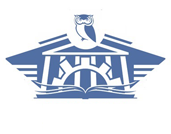 ВОРОНЕЖСКИЙ ОПОРНЫЙ УНИВЕРСИТЕТ (ВГТУ)ПРЕСС-РЕЛИЗС 4 по 6 июня 2018 года в бизнес-инкубаторе Воронежского государственного технического университета прошел Всероссийский форум «Проблемы и перспективы развития социального предпринимательства», который стал интересным и значимым событием для города и региона и привлек много заинтересованных посетителей.	Организаторами форума выступили инженерно-экономический факультет и управление воспитательной работы и молодежной политики ВГТУ.Первый день был посвящен развитию социального предпринимательства в России и в регионах и реализации социальных проектов в ВГТУ – «Народный институт» (Сергей Яременко), «Центр талантливой молодежи» (Людмила Мышовская), «Центр молодежных инициатив и социального предпринимательства» (Антон Ходунов и Светлана Свиридова), «Территория общения» (Римма Дорохина и Светлана Скуридина), «Факультет волонтерского обучения» (Ольга Пастушкова), «Школа финансовой грамотности» (Татьяна Некрасова).На второй день форума были приглашены представители органов законодательной и исполнительной власти, контролирующих и надзорных органов, торгово-промышленной палаты, руководители детских дошкольных учреждений, медицинских центров.Третий день форума стал по-настоящему студенческим – состоялся финал конкурса «Предпринимательство» проекта «Интеграция», на котором участники презентовали готовые бизнес-проекты. Также в этот день работала тематическая площадка по наставничеству и тьюторству, возглавляемая Людмилой Мышовской и Светланой Уваровой.	Всего на форуме собралось более 500 участников, в том числе социальные предприниматели, реализующие проекты в Воронеже, Курске, Белгороде, Новосибирске, представители исполнительных органов власти региона, ресурсных центров, общественных организаций, а также вузов Оренбурга, Ставрополя, Череповца, которые участвовали в видеоконференции.В числе спикеров и модераторов выступили эксперт Минэкономразвития Надежда Куликова (г. Москва), руководитель центра «Доступная среда» Александр Попов (г. Воронеж), бизнес-тренер и коуч Ирина Князева (г. Москва), бизнес-тренер и руководитель АНО Ольга Аникина (г. Новосибирск), управляющий директор «Интерлингвы» Елена Кузнецова (г. Воронеж), руководитель комиссии Ассамблеи народов Евразии Вера Плотникова (г. Воронеж), Мария Мещерякова (г. Воронеж), Ирина Ершова (г. Курск).Актуальные социальные проекты Воронежской области были представлены Аллой Титовой, партнером фонда «Наше будущее». В торжественной обстановке она наградила победителя  грантового конкурса «Действуй без границ» Наталью Черникову.Татьяна Зайцева, руководитель Ассоциации детских развивающих центров «Недетский бизнес 36», собрала на своей площадке более 20 социальных предпринимателей, работающих в области дошкольного  дополнительного образования. На круглом столе обсуждались актуальные вопросы противопожарной безопасности, соблюдения прав предпринимателей и потребителей.Особый интерес на форуме вызвала работа площадки «Новые компетенции в социальном предпринимательстве». Ее представили  специалисты из разных областей, которые рассмотрели вопросы получения грантовой и иной финансовой поддержки (Елена Суслина и Елена Яковец), окупаемости социальных проектов (Ольга Аксёнова), интернет-маркетинга в социальном предпринимательстве (Татьяна Синенко), а также обсудили истории успеха рекламных компаний для предпринимателей (Анастасия Махмудова).При содействии Управления региональной политики правительства Воронежской области и «Ресурсного центра НКО» были собраны представители 16 муниципальных районов, для которых на площадке «Социальное предпринимательство НКО» Валерий Черников рассказал о возможностях развития социальных проектов и территорий муниципалитетов. Для этой же аудитории руководитель «Воронежской лаборатории игровых технологий» Мария Солосина провела мастер-класс «Развитие и брендинг территорий на основе деятельности ТОСов».Организаторы форума в ближайшее время ждут предложений от модераторов тематических и практических площадок, с которыми они планируют обратиться  к органам законодательной и исполнительной власти Воронежской области по созданию условий  развития социального предпринимательства, поддержки социальных инициатив, развития добровольческих движений, реализации молодежных проектов, содействия развитию территорий.Для реализации этих направлений инженерно-экономический факультет ВГТУ проводит консультации для социальных предпринимателей, просветительскую деятельность по социальному проектированию и бизнес-планированию, финансовой грамотности населения, а также по обучению и привлечению волонтеров к работе социальных предпринимателей г. Воронежа.